The Clinical Pathway InitiativeQuick jump to:IntroductionDeveloping a pathway project (flowchart)Illustration of how to develop a pathway projectPathway projects and the national transformation projectsDeveloping the education to support the pathway project deliveryGovernanceAny queries?Appendix 1:	GeNotes		The GeNotes development process		GeNotes templates IntroductionThank you for contributing to the Clinical Pathway Initiative. This is a collaboration between NHS England and NHS Improvement (NHSE/I), Health Education England (HEE) and the Academy of Medical Royal Colleges (AoMRC) to facilitate the integration of genomic medicine through the alignment of patient pathways, workforce development and education/training requirements. The aims of the initiative are to:introduce a unified approach to the integration of genomic medicine across the different specialties;identify the workforce development and education/needs; harness and share expertise from around the country;avoid duplication of effort and resource development; andprovide a ‘bite-sized’ clinically relevant approach to genomic medicine. Each clinical pathway project is built around a patient pathway and is the approved NHS Genomic Medicine Service (GMS) resource. The patient pathway should be a high-level pathway and we are prioritising those clinical areas where genomic medicine will be initially adopted. Each pathway is linear, and many are likely to be smaller sections of larger pathways or networks. A flow diagram representing the steps to developing a pathway project is shown overleaf.Developing a pathway project* For instance, a larger pathway to investigate an intellectual disability might be divided into one pathway to request genomic and testing and several pathways to return results, namely: 1) for a clearly causative result, 2) where no genomic change is identified; 3) for a variant of uncertain significance and 4) an incidental finding is identified.
** Consult with the HEE Genomics Education Programme’s competency frameworks.Illustration of how to develop a pathway projectAn exemplar of the pathway project is shown here. (Please note, this is not a completed project but is shown for illustration.)Clinical pathway: Identify a clinical pathway where genomic medicine will be required for delivery (either for testing or management).  In this example, you identify a clinical pathway for genomic testing to investigate a child with an intellectual disability. Component pathways: Reduce a larger pathway to its shorter component pathways.For instance, a pathway undertaking testing to investigate an intellectual disability might be divided into smaller pathways: a) requesting genomic testing and b) interpreting and feeding back results, the latter of which could be broken down further, to the following component pathways:Requesting testingFeeding back results: causative result is identifiedFeeding back results: no genomic cause is identifiedFeeding back results: uncertain result is identifiedFeeding back results: incidental finding is identified The step we will focus on in this exemplar is a) Requesting testing. Component steps: Break down each pathway into its component steps; likely to be between three and five steps.It is helpful to use a spreadsheet to start the mapping process, and you may find our spreadsheet template helpful for this. You will see that we have divided the component pathway into five steps: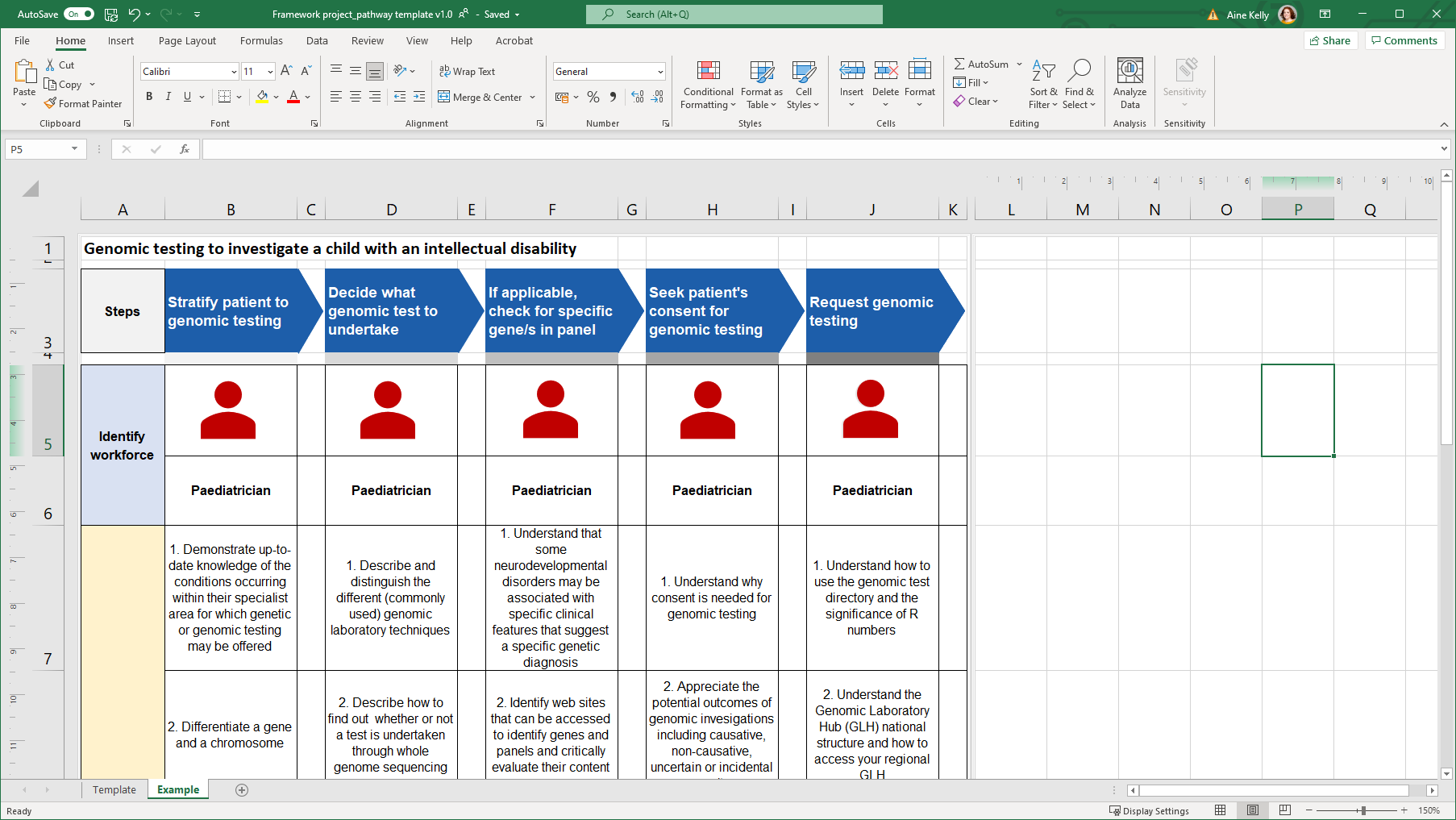 Competency alignment: Align the steps to the competency required to deliver each of these steps.Determine which competencies your workforce will require to deliver each of the steps. You may find it helpful to refer to the competency frameworks developed by the HEE Genomics Education Programme (GEP) and the genomic syllabus developed by the Academy of Medical Royal Colleges. Number each learning need.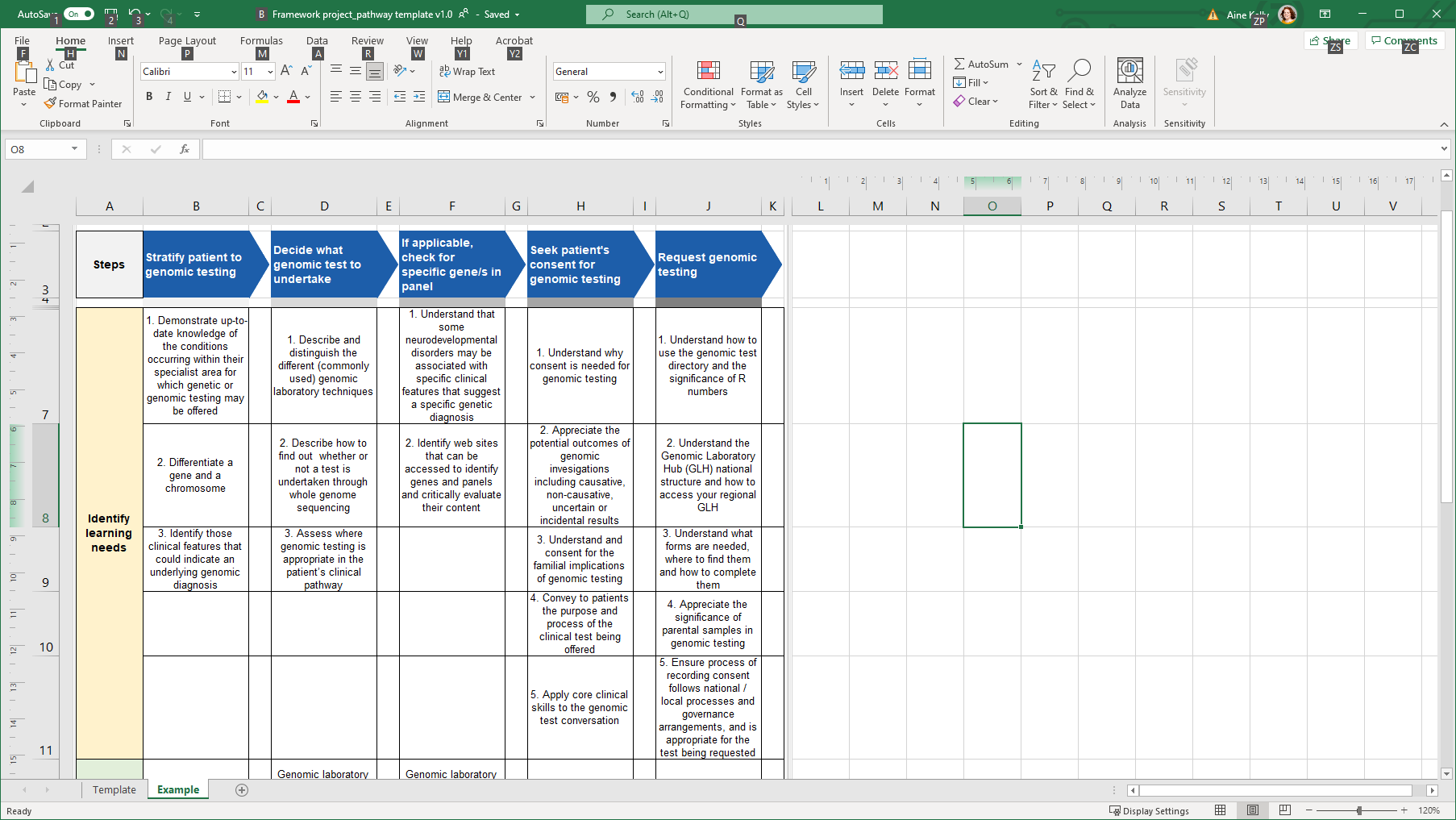 Education and training: Identify the education and training that is required to develop the competencies to deliver each of the steps. Map each of the steps to the education and training resources that are required to develop those competencies. Note in brackets which numbered learning need(s) each resource addresses. If you know that a resource exists that would meet this need, please provide a link or the resource itself. 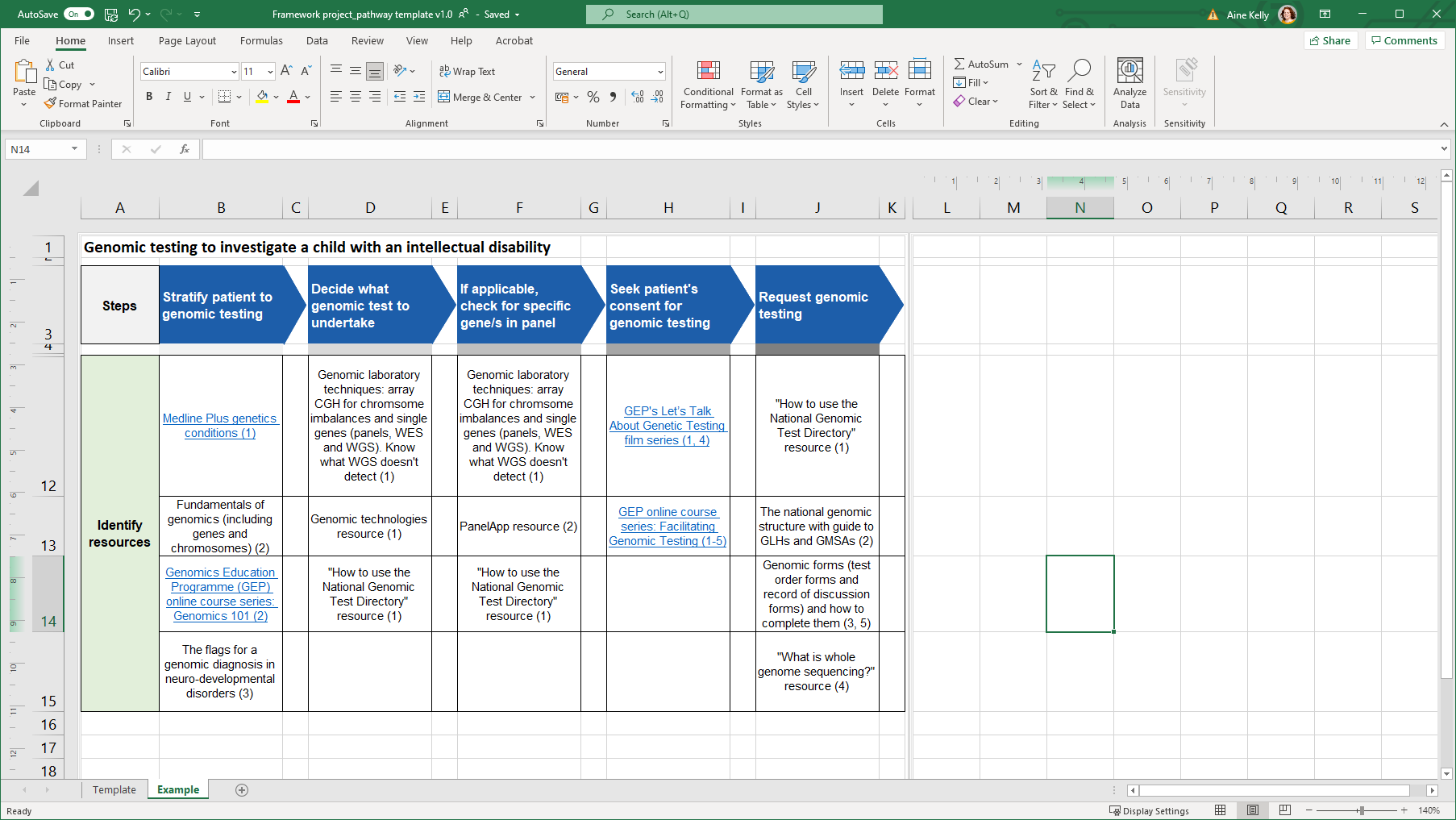 Workforce group: Align the pathway to the workforce group(s) who will be delivering each step of the pathway.Identify the workforce groups who, in your region, are likely to be delivering each of the steps. You can colour-code the icons to easily differentiate between different professional groups. In this example, a single professional group has been identified.

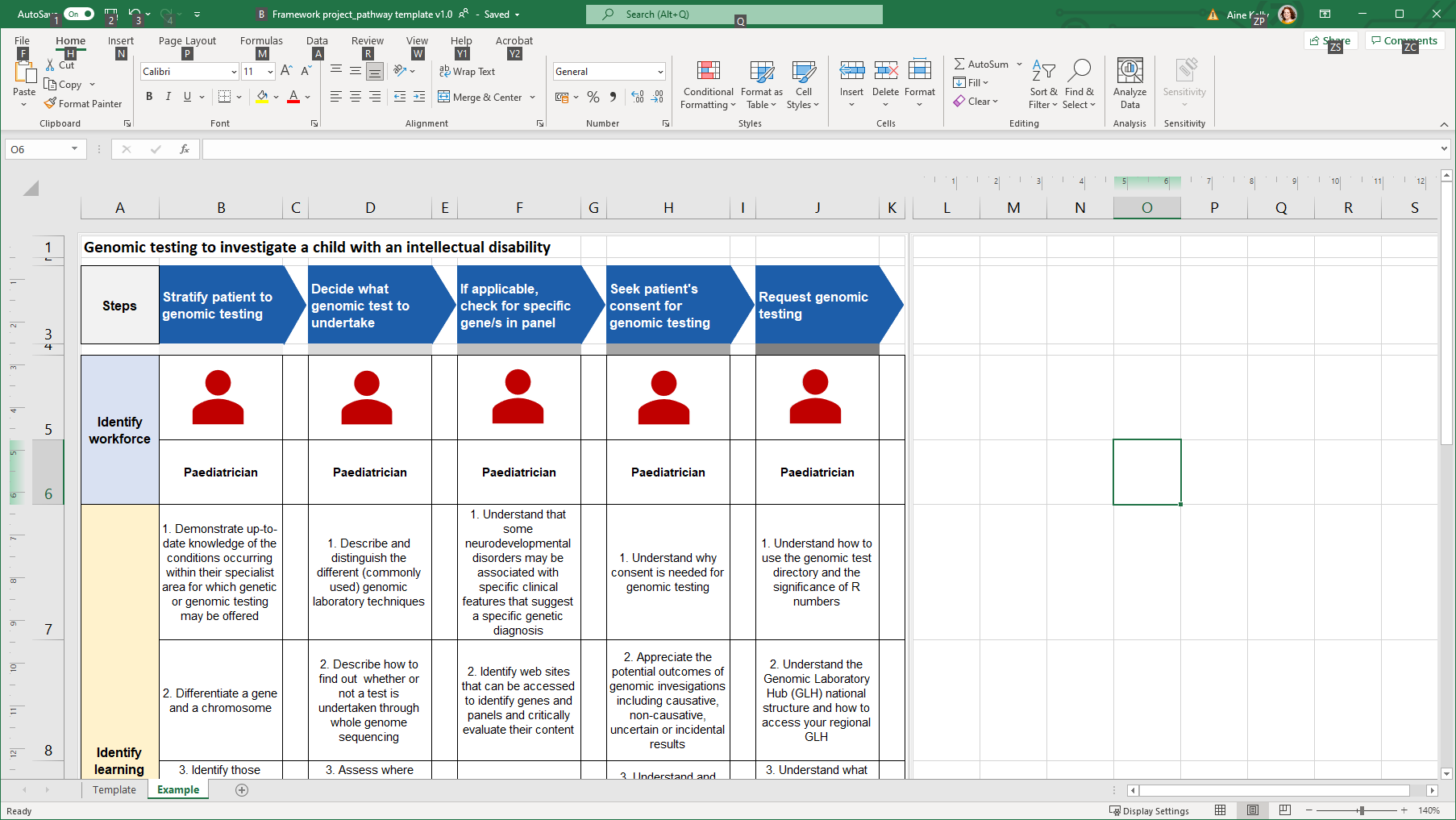 Once your pathway project is complete, please email the spreadsheet to the GEP. You can also email us with your questions or suggestions to improve the template or process.Pathway projects and the national transformation projectsIn the first instance, we are prioritising five of the national transformation projects (Lynch syndrome, monogenic diabetes, FH, sudden cardiac death and DPYD) to formulate into a pathway project structure. We hope that, by piloting this approach with these five projects, we will be able to develop a sustainable infrastructure going forward. Once the pathway structures for the five projects have been created, we will upload these to the HEE GEP website so that they can be nationally accessed, modified for local / regional needs and used in clinical practice. We also plan to include a table of completed and ongoing projects so that, if you are inspired to move on to subsequent projects, you can see which have been developed and which need developing. Developing the education to support the pathway project delivery A considerable education and training package will be required to deliver each of the pathway structures that are developed. Ideally, these resources would be 1) developed in line with a template/guide and 2) hosted/signposted on the GEP website so that they can be easily accessed and nationally shared. We are developing a new resource called GeNotes (Genomic Notes for clinicians), which would be the ideal platform to develop and disseminate many of these resources. If you are interested in finding out more about, generally contributing to, or using the GeNotes platform as the repository for your pathway project educational tools, please see Appendix 1, which includes the resource development process and templates. GovernanceAll clinical pathway projects will be ratified by the HEE and NHSE/I joint workforce steering group and AoMRC’s Genomics Professional Partnerships Group (GPPG) before being uploaded to the GEP website and nationally disseminated. You can choose either to submit your completed project to the GEP or present the project yourself at either the joint workforce steering group or AoMRC’s GPPG meetings.Any queries?If you are interested in developing a pathway project but have questions, please contact the GEP. Appendix 1: GeNotesGeNotes is an online ‘just in time’ educational resource being developed by subject matter experts in collaboration with HEE’s GEP.It has been designed for healthcare specialists working within the NHS and aims to provide the education and training at the point of need, with ‘hooks for learning’ into an extended learning opportunity. This is achieved through a tiered structure. 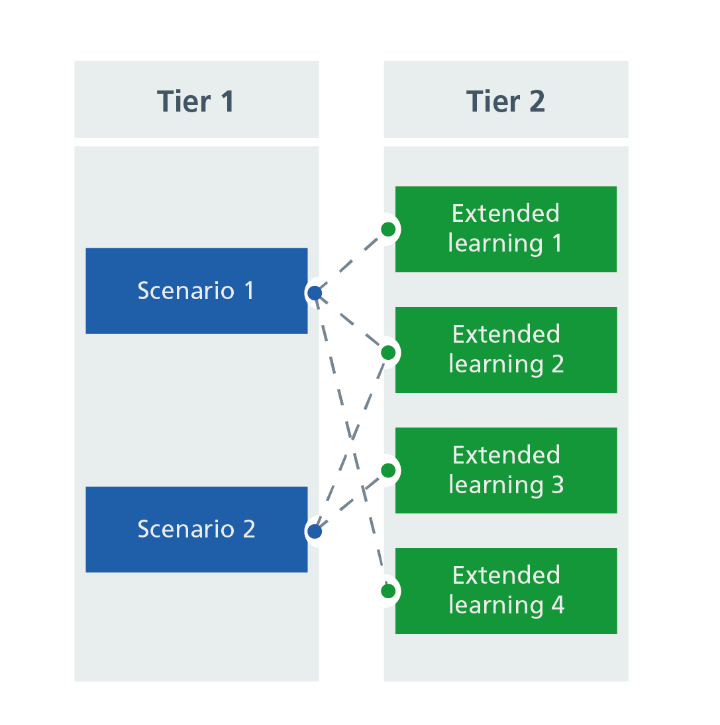 Tier 1: In the ClinicTier 1 resources are based around the point of patient care and are centred around a clinical scenario. They are organised in a section titled ‘In the Clinic’ comprising two types of resources: one for the presentation/testing stage, and another for the results stage. The testing resources are aligned to the National Genomic Test Directory and are designed to a template where the clinician can first ‘locate’ themselves through a generic clinical scenario, then check whether their patient is eligible for testing, and then access information on how to request testing. The results-focused resources educate a clinician about the different types of results that may be returned and how these should or could be actioned: clinically actionable; variants of uncertain significance; and no clinically actionable variant identified. Tier 2: Knowledge HubTier 2, or the Knowledge Hub, acts as an encyclopaedia of resources that can be accessed either via a link embedded in tier 1 or independently. The resources are organised into different themes, including conditions, genes, inheritance patterns, genomic technologies, communication resources, and the GMSA/GLH structure. These resources can feature a range of different media including articles, narrated slide decks, infographics, filmed interviews and animations. For those who have previously undertaken a MOOC (massive open online course) on FutureLearn, the Knowledge Hub can be seen as a ‘muddled-up MOOC’, where the individual learner can chart a bespoke learning journey reflecting their educational requirements and interests. GeNotes is also designed to link to external resources. It will signpost to management guidelines (including NICE), external educational resources and curricula, as well as resources for clinicians to share with their patients. GeNotes development process If you are interested in developing a resource for GeNotes that can be shared nationally, please follow the flow diagram on the next page.Developing GeNotes resources to support a pathway projectGeNotes templatesWe have developed template documents for GeNotes, which are shown on the following pages. If you are developing a resource that you feel would be suitable for Tier 1 or Tier 2, then please develop it according to these templates. Instructions are provided in the grey text boxes. Please note, these instructions should be removed from the final document. ‘In the Clinic’ (Tier 1) template documentPresentation: A child with an intellectual disabilityFor some children presenting with an intellectual disability with developmental delay, there will be a genetic cause. Example clinical scenarioA family attend clinic concerned because their six-year-old son’s development is delayed: he sat at one year, was walking at 2.5 years and, at the age of six, has some single words but is not talking in sentences. He has some dysmorphic features and was diagnosed with an atrial septal defect following the detection of a heart murmur at the newborn check. When to consider genetic testingModerate to profound intellectual disabilityAn intellectual disability (of any severity) associated with:behavioural problems, including autistic spectrum disorder;other medical problems, such as seizures, congenital heart disease;abnormal growth patterns (growth retardation, overgrowth, asymmetric growth);microcephaly or macrocephaly;dysmorphic facial features; and/ora family history of learning disability (particularly if X-linked pattern) or of multiple miscarriagesWhat do you need to do?Consult the test directory eligibility criteria to ensure your patient is eligible for testing and to access a spreadsheet of all available tests.
Decide which of the panels best suits the needs of your patient/family. For developmental disorders, there are a number of available panels including:R27: if you have already done array CGH and Fragile X testing and would like to investigate single gene causes of a child’s developmental delay/intellectual disability.R29: if no genetic testing has yet been undertaken in a child with developmental delay/intellectual disability. This panel includes microarray, fragile X testing and sequencing.R377: if only a microarray is required. R47: if you think your patient might have a diagnosis of Angelman syndrome.R48: if you think your patient might have a diagnosis of Prader Willi syndrome.R53: if you think your patient might have a diagnosis of Fragile X syndrome.A record of discussion (RoD) form is required. If you have not completed a RoD form before or do not have access to one, please find information here. Depending on the details you provide and the panel chosen, a range of genomic investigation techniques will be applied to your patient’s and, if appropriate, their family’s DNA. These include (but are not restricted to):Whole genome sequencingWhole exome sequencingGene panelSingle gene testingMethylation studiesSouthern blottingCommon aneuploidy testingMicroarrayMLPAFor DNA-based tests (all the above listed tests), an EDTA sample is required. For many of the tests (particularly whole genome and exome sequencing), parental samples are also needed/helpful. Please refer to your local GLH for details of test request forms and where to send samples. Resources for clinicians:National Genomic Test Directory and eligibility criteria Resources for patients:‘Knowledge Hub’ (Tier 2) template documentExpert adviser: _________________SMN1-related spinal muscular atrophySpinal muscular atrophy (SMA) is a genetic disorder where loss of anterior horn cells in the spinal cord (lower motor neurons) and the brain stem nuclei causes muscle weakness and hypotonia in the context of normal cognition.  Clinical featuresProgressive muscle weakness: proximal muscles are usually more severely affected than distal muscles. Hypotonia.Areflexia/hyporeflexia.Tongue fasciculations.There are different types of SMA, which are characterised by the age of onset and severity of symptoms shown in the table below:The genetics of SMASMA is caused by loss of both copies (in trans) of the SMN1 gene (most frequently deletions of both gene copies). There are two important genetic testing points to remember:The variability of severity of the disease is affected by the number of copies of another gene that is able to produce small quantities of functional SMN protein: the SMN2 gene. Individuals can have between one and eight copies of SMN2. A baby with SMA type 0 is likely to have only one copy of SMN2, whereas an individual with SMA IV is more likely to have four or more copies. Around 5-8% individuals who are carriers for SMA have two copies of SMN1 in cis with each other and a deletion in trans (see figure*), known as the 2+0 configuration. This would lead to a false negative result; that is, they wouldn’t be reported as being a carrier but they are. 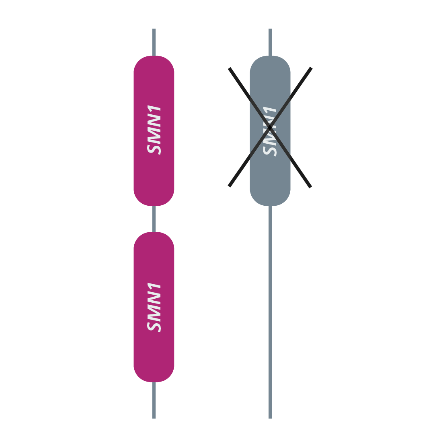 Inheritance and genetic counsellingSMA is an autosomal recessive condition. The parents of most affected individuals are carriers for the condition and therefore have a 25% (or 1-in-4) chance of another child being affected (see figure*). 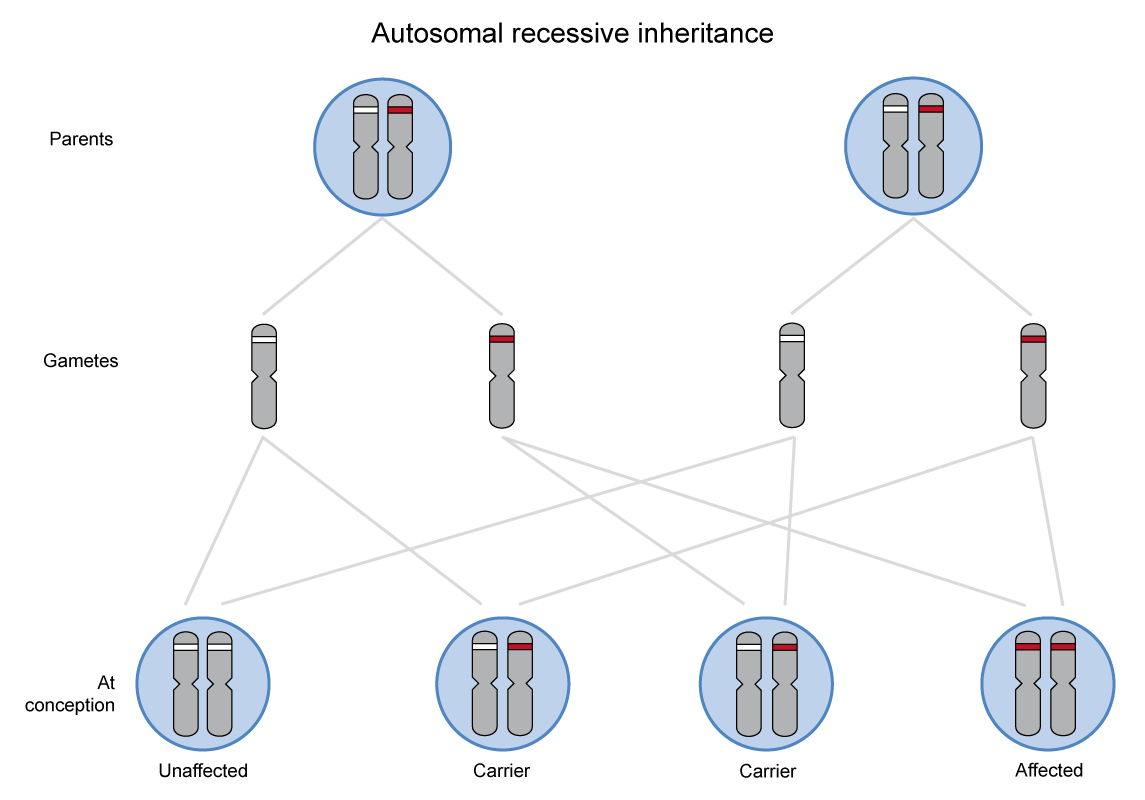 Management implicationsManagement of children with SMA is complex and should be delivered via a multi-disciplinary team with detailed suggested approaches published by several authors. 
Gene-directed therapies/trials:Gene-directed therapies in SMA is a research active area. Two options are shown below:Nusinersen (Spinraza): This is an antisense oligonucleotide that allows the body to produce more and better quality (longer length) SMN from the SMN2 gene. Onasemnogene abeparvovec-xioi (Zolgensma): Using a vector, the faulty SMN1 gene is replaced with a working copy. 
Resources for clinicians:National Genomic Test Directory and eligibility criteria 
Resources for patients and families:Increasing severitySMA typeAge of onsetPresentation and prognosisIncreasing severityType 0PrenatalOften there will have been reduced fetal movements. Postnatally there is respiratory failure at birth, severe weakness, absent reflexes and arthrogryposis. Most babies will not live beyond 6 monthsIncreasing severityType 1 (also known as Werdnig-Hoffman disease)< 6 months(Mean 2.5 months)Babies may manage to develop some head control but have a progressive muscular weakness and so are unlikely to sit unsupported. May have suck/swallowing difficulties. Median survival is 8-10 monthsIncreasing severitySMA 26-18 monthsProximal muscle weakness. Delayed developmental milestones with loss of some skills. Reduced or absent reflexes. Most survive into adulthoodIncreasing severitySMA 3Childhood: >18 monthsAchieve normal ambulation but progressive difficulties running/climbing. Loss of motor skills and fatigue are common. Normal life expectancy. Increasing severitySMA 4AdulthoodFatigue and proximal muscle weaknessNormal life expectancy